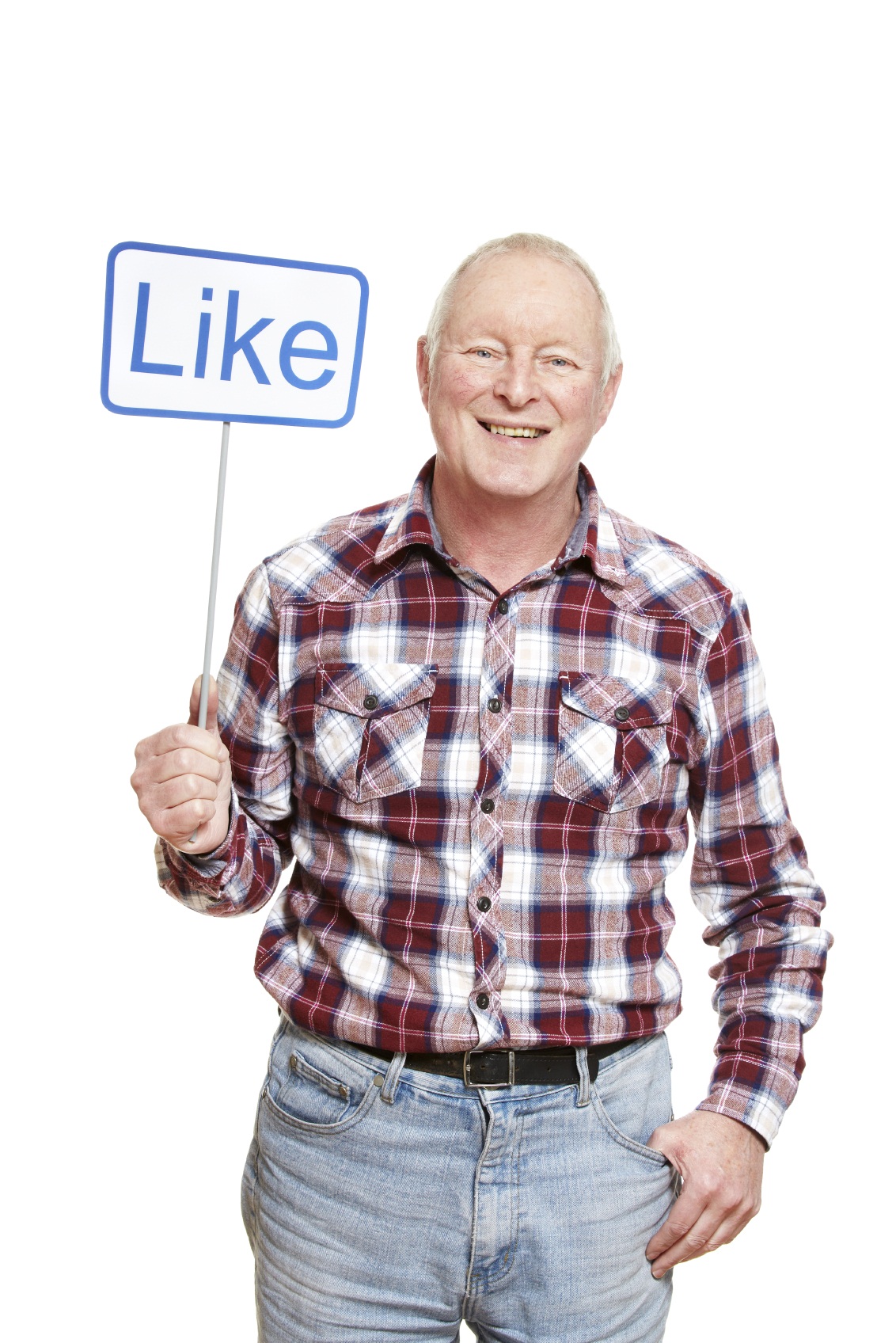 “It’s difficult for me to pay all my bills and still afford my health care and prescription drugs.  Are there programs that can help?”“I was denied a benefit I believe I am entitled to. What can I do now?”“All the insurance and Medicare choices are confusing. Is there anyone who can help?”Need answers to questions like these?  Looking for assistance with applications, renewals or appeals?  Benefit Specialists can also assist with other issues including: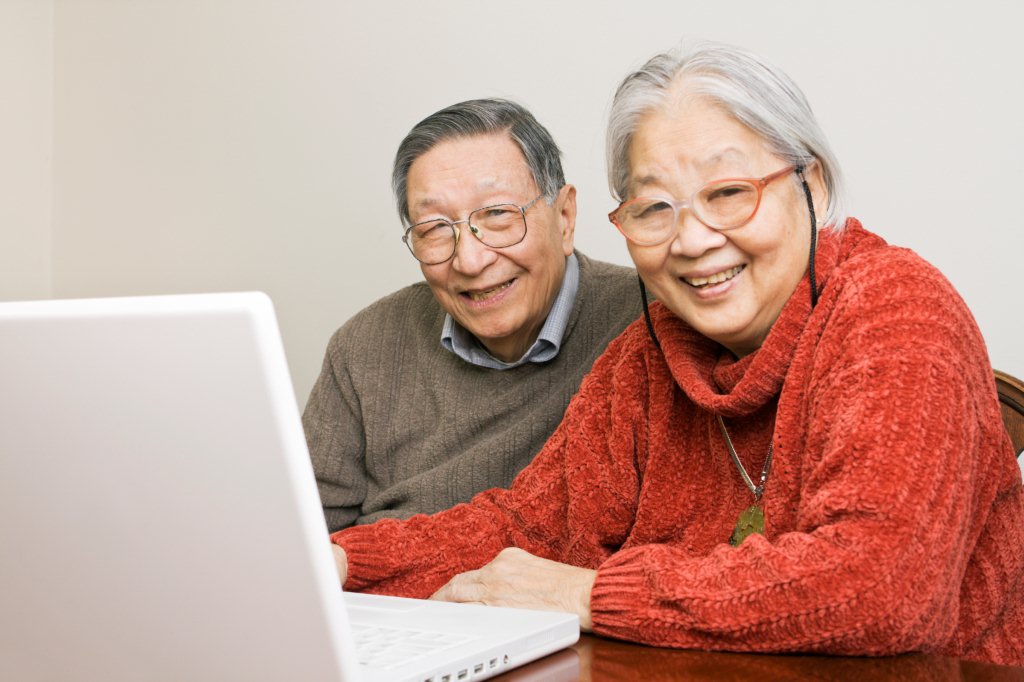 Health Insurance and AccessIncome Support Housing/UtilitiesConsumer/Finance (Debt collection practices, unfair sales practices or fraud)Elder RightsOther legal and benefit problems, benefit check-up and budget reviewFor additional information or assistance please contact: <YOUR CONTACT INFO HERE>